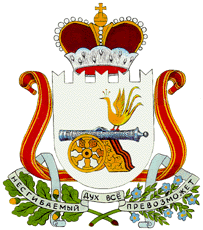 СОВЕТ ДЕПУТАТОВ                                                       ТАЛАШКИНСКОГО СЕЛЬСКОГО ПОСЕЛЕНИЯ
СМОЛЕНСКОГО РАЙОНА СМОЛЕНСКОЙ ОБЛАСТИРЕШЕНИЕот 26 июня 2018 года 				                                  		№ 16Об избирательной комиссии муниципального образования Талашкинского сельского поселения Смоленского района Смоленской области В соответствии со статьей 24 Федерального закона от 12 июня 2002 года № 67-ФЗ «Об основных гарантиях избирательных прав и права на участие в референдуме граждан Российской Федерации», статьями 11, 12 областного закона от 24 апреля 2003 года № 12-з «Об избирательных комиссиях, комиссиях референдума в Смоленской области», руководствуясь Уставом муниципального образования Талашкинского сельского поселения Смоленского района Смоленской области, Совет депутатов Талашкинского сельского поселения Смоленского района Смоленской областиРЕШИЛ:1. Сформировать избирательную комиссию муниципального образования Талашкинского сельского поселения Смоленского района Смоленской области в составе 6 человек.2. Назначить членами избирательной комиссии муниципального образования Талашкинского сельского поселения Смоленского района Смоленской области, с правом решающего голоса следующие кандидатуры:3. Назначить первое заседание избирательной комиссии муниципального образования Талашкинского сельского поселения Смоленского района Смоленской области – 9 июля 2018 года в 14 часов 00 минут по адресу: Смоленская область, Смоленский район, село Талашкино, улица Ленина, дом 7 (здание Администрации).4. Настоящее решение вступает в силу со дня принятия.5. Настоящее решение опубликовать в газете «Сельская правда».Глава муниципального образования Талашкинского сельского поселенияСмоленского района Смоленской области                             И.Ю. Бабикова1.Ситников Сергей Игоревич1984 года рождения, образование высшее, кандидатура предложена от муниципальной избирательной комиссии Смоленского района Смоленской области 2.Петроченкова Анжела Борисовна1979 года рождения, образование высшее, кандидатура предложена от территориальной избирательной комиссии Смоленского района Смоленской области 3.Козаку Оксана Алексеевна1977 года рождения, образование высшее, кандидатура предложена от муниципальной избирательной комиссии Смоленского района Смоленской области 4.Щедрова Наталья Владимировна1969 года рождения, образование высшее, кандидатура предложена от собрания избирателей по месту жительства Талашкинского сельского поселения5.Ерастенкова Ирина Евгеньевна1968 года рождения, образование высшее, кандидатура предложена Президиумом Регионального политического совета Смоленского регионального отделения Всероссийской политической партии «ЕДИНАЯ РОССИЯ»;6.Ерастенкова Елена Геннадьевна1971 года рождения, образование высшее, кандидатура предложена от собрания избирателей по месту жительства Талашкинского сельского поселения